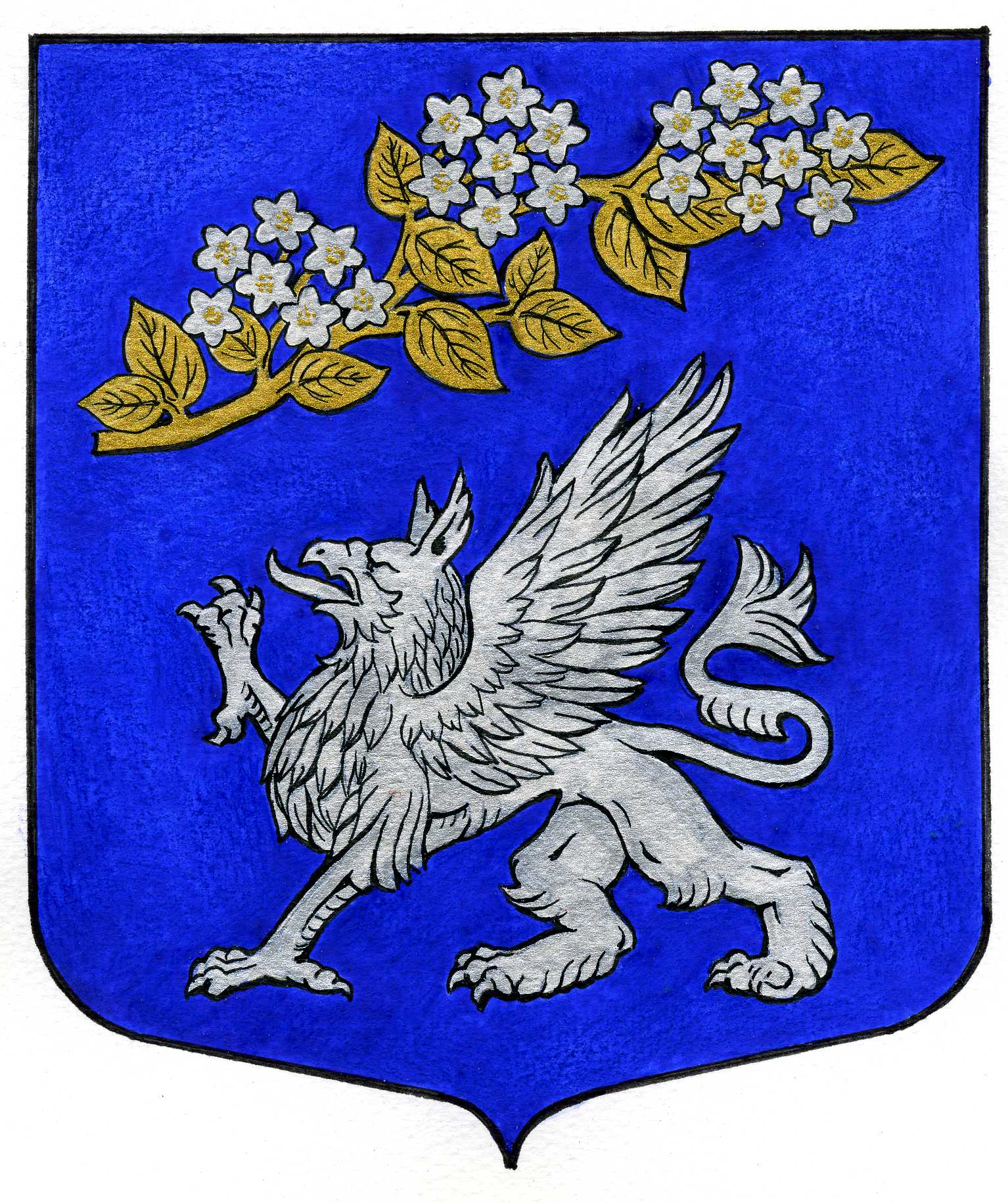 ПОСТАНОВЛЕНИЕО внесении изменений в муниципальныепрограммы на 2019 год В соответствии с бюджетным кодексом РФ, Уставом внутригородского муниципального образования Санкт-Петербурга муниципальный округ Правобережный, в целях надлежащего и своевременного решения вопросов местного значения, в муниципальном образовании, местная администрацияПОСТАНОВЛЯЕТ:Внести изменения и утвердить муниципальную программу «Благоустройство» на 2019 год согласно приложению № 1 к постановлению;Контроль за выполнением настоящего постановления оставляю за собой Исполняющий обязанностиМуниципальная программа «Благоустройство» на 2019 годОтветственный за разработку программы: ________________ Кукин А.Н.									Руководитель отдела:  ________________ Небогова О.П.Ответственный за разработку программы: ________________ Кукин А.Н.									Руководитель отдела:  ________________ Небогова О.П.Ответственный за разработку программы: ________________ Кукин А.Н.									Руководитель отдела:  ________________ Небогова О.П.05.12.2018г.                               № 149 главы местной администрацииН.М.НовошеняПриложение № 1 Приложение № 1                                               УтвержденоПостановлением от 05.12.2018 №149  № п/п МероприятияИзменение Объем работЕд.изм. ЛБО1 кв2 кв3 кв4 квБлагоустройство территории муниципального образования в соответствии с законодательством Санкт-Петербурга-8197,761521,92901,45166,950743,42710,21.1Текущий ремонт асфальтобетонного покрытия  по адресу: ул. Джона Рида д.5 корп.1, д.3 корп.1-   1 242,6                 -    0,00,01.2Текущий ремонт асфальтобетонного покрытия по адресу: ул. Джона Рида д. 1 корп.1, д.1 корп.2, ул. Бадаева д. 3 корп.1-   5 810,0                 -    0,00,01.3Текущий ремонт асфальтобетонного покрытия  по адресу: ул. Коллонтай д. 16 корп.1, д.14 корп.3, д.16 корп.3, Клочков пер. д.8, д.10 корп.1       359,9   10 170,2 м217886,517886,51.4Текущий ремонт асфальтобетонного покрытия картами внутриквартальных проездов на территории МО-      143,4   1100м21823,91823,91.5Выполнение работ по ремонту и окраске ограждений газонов на территории МО          13,4   47,5/721м2549,3549,31.6Выполнение работ по установке ограждения газонов на территории МО-      325,6   1030пм2016,10,02016,11.7Выполнение работ по ремонту МАФ-        45,1                 -    0,00,00,01.8Текущий ремонт асфальтобетонного покрытия по адресу: пр.Пятилеток д.17 корп.2-   2 568,5   0,00,01.9Текущий ремонт асфальтобетонного покрытия (тротуар) по адресу: пр.Пятилеток д.17 корп.2-      150,2   0,00,01.10Выполнение работ по уборке территории МО          13,8   250 985,0  м2 8174,12115,42019,52019,62019,61.11Заказ контейнеров для КБО-        25,6   1.12Выполнение работ по закупке и завозу песка в песочницы          41,2            38,6   м383,883,81.13Содержание и обслуживание детского оборудования на территории МО               -         224,00    шт 1067,0266,8266,7266,7266,81.14Содержание и обслуживание спортивного оборудования на территории МО               -         177,00    шт 1045,0261,3261,2261,2261,31.15Установка МАФ "Солнечные часы" по адресу: наб.р.Оккервиль,участок 1 (ЗНОП №12083 сквер между д.2 лит.А, д.10 лит.А)-      963,4   0,00,01.16Текущий ремонт асфальтобетонного покрытия  по адресу: пр. Пятилеток д. 17 корп.4          38,7          460,8   м21328,91328,91.17Текущий ремонт покрытия пешеходной дорожки  и площадки (плиточное покрытие) по адресу: пр. Пятилеток д. 17 корп. 4          57,6          296,5   м21625,51625,51.18Выполнение работ по установке МАФ по адресу: пр. Пятилеток д. 17 корп. 4 (ЗНОП №12-57-38)            1,2              9,0   шт70,870,81.19Текущий ремонт асфальтобетонного покрытия  по адресу:  ул.Бадаева д.11          87,7       1 565,1    м2 3066,53066,51.20Текущий ремонт покрытия пешеходной дорожки (плиточное покрытие)  по адресу: ул. Латышских Стрелков д.11 корп.2  лит.А       102,1          630,7   м22814,32814,31.21Текущий ремонт покрытия зон отдыха (плиточное покрытие)  по адресу: ул. Латышских Стрелков д.11 корп.2  лит.А.             3,5            28,1   м288,588,51.22Текущий ремонт покрытия спортивной площадки (резиновое покрытие) по адресу: ул. Латышских Стрелков д.11 корп.2  лит.А. -        47,0          144,6   м2756,0756,01.23Текущий ремонт покрытия детской площадки (резиновое покрытие) по адресу: ул. Латышских Стрелков д.11 корп.2  лит.А.-        18,3            88,4   м2472,5472,51.24Текущий ремонт покрытия детской площадки (набивное покрытие) по адресу: ул. Латышских Стрелков д.11 корп.2  лит.А.            5,5          128,8   м2182,1182,11.25Выполнение работ по установке ограждений газонов по адресу: ул. Латышских Стрелков д.11 корп.2  лит.А (ЗНОП №12-57-17)            6,7            43,0   м84,284,21.26Выполнение работ по установке детского оборудования по адресу: ул. Латышских Стрелков д.11 корп.2  лит.А(ЗНОП №12-57-17)          24,2              6,0   шт771,6771,61.27Выполнение работ по установке МАФ по адресу: ул. Латышских Стрелков д.11 корп.2  лит.А(ЗНОП №12-57-17)            6,3            29,0   шт348,5348,51.28Текущий ремонт покрытия детской площадки (резиновое покрытие) по адресу: ул. Кржижановского, участок 1 (внутриквартальный сквер восточнее д.3 корп.3, лит.А)-        34,0          140,8   м2756,8756,81.29Текущий ремонт покрытия пешеходной дорожки (плиточное покрытие)  по адресу: ул. Кржижановского, участок 1 (внутриквартальный сквер восточнее д.3 корп.3, лит.А)          95,9          587,0   м22714,22714,21.30Текущий ремонт покрытия зоны отдыха (плиточное покрытие)  по адресу: ул. Кржижановского, участок 1 (внутриквартальный сквер восточнее д.3 корп.3, лит.А)            4,1            30,3   м2108,3108,31.31Текущий ремонт покрытия пешеходной дорожки (набивное покрытие) по адресу: ул. Кржижановского, участок 1 (внутриквартальный сквер восточнее д.3 корп.3, лит.А)            6,2          148,3   м2206,5206,51.32Выполнение работ по установке ограждений газонов по адресу: ул. Кржижановского, участок 1 (внутриквартальный сквер восточнее д.3 корп.3, лит.А)(ЗНОП №12-57-30)           17,3          111,0   м217,2217,21.33Выполнение работ по установке детского оборудования по адресу: ул. Кржижановского, участок 1 (внутриквартальный сквер восточнее д.3 корп.3, лит.А) (ЗНОП №12-57-30)            21,6            12,0   шт1247,61247,61.34Выполнение работ по установке МАФ по адресу: ул. Кржижановского, участок 1 (внутриквартальный сквер восточнее д.3 корп.3, лит.А)(ЗНОП №12-57-30)             7,0            23,0   шт413,3413,31.35Текущий ремонт покрытия пешеходной дорожки (плиточное покрытие)  по адресу: пр.Пятилеток д.15 корп.2, лит.А       137,1          583,2   м23993,73993,71.36Текущий ремонт покрытия пешеходной дорожки и площадок (набивное покрытие) по адресу: пр.Пятилеток д.15 корп.2, лит.А-           3,0            90,0   м2127,8127,81.37Текущий ремонт покрытия зоны отдыха (плиточное покрытие) по адресу: пр.Пятилеток д.15 корп.2, лит.А            2,1            60,2   м2212,0212,01.38Текущий ремонт покрытия детской (спортивной) площадки (резиновое покрытие) по адресу: пр.Пятилеток д.15 корп.2, лит.А-        99,9          273,5   м21416,01416,01.39Выполнение работ по установке ограждений газонов по адресу: пр.Пятилеток д.15 корп.2, лит.А (ЗНОП №12-57-42  )            1,6            10,0   м20,620,61.40Выполнение работ по установке детского оборудования по адресу: пр.Пятилеток д.15 корп.2, лит.А (ЗНОП №12-57-42 )          27,7            11,0   шт1481,91481,91.41Выполнение работ по установке МАФ по адресу: пр.Пятилеток д.15 корп.2, лит.А (ЗНОП №12-57-42 )-      157,6   0,00,01.42Техническое инспектирование  выполненных работ-      231,3   870,4870,41.43Экспертиза выполненных работ-      144,6   544,0544,01.44Выполнение работ по обслуживанию информационных стендов, расположенных на территории МО-           5,3          17,00    шт 95,495,41.45Выполнение работ по обслуживанию информационных стендов,информационных щитов и информационных плакатов, расположенных на территории МО-      105,8   0,00,01.46Содержание и обслуживание МАФ на территории МО       650,0        510,00    шт 650,0162,5162,5162,5162,51.47Проектирование на 2020г.     2 191,1   2191,12191,1Озеленение территории муниципального образования в соответствии с законодательством Санкт-Петербурга444,48101,80,02245,65112,0744,22.1Выполнение работ по закупке и посадке цветочной рассады в цветники на территории МО          12,6   8910шт       505,6            505,6   2.2Выполнение работ по по удалению аварийных,больных деревьев и кустарников  на территории МО             2,9            40,0   м3       102,9          102,9   2.3Обследование зеленых насаждений на территории МО-        29,5                  -                   -                  -    2.4Выполнение работ по обрезке кустарников  на территории МО -        68,0                  -                  -    2.5Посадка деревьев по адресу: пр. Пятилеток д. 17 корп. 4 (ЗНОП №12-57-38)-        30,8            21,0   шт       362,2          362,2   2.6Посадка кустарников по адресу: пр. Пятилеток д. 17 корп. 4  (ЗНОП №12-57-38)-           9,5          140,0   шт          97,8            97,8   2.7Текущий ремонт газона по адресу: пр. Пятилеток д. 17 корп. 4  (ЗНОП №12-57-38)          29,4       1 413,6   м2       844,5            844,5   2.8Текущий ремонт газона по адресу: ул. Латышских Стрелков д.11 корп.2  лит.А(ЗНОП №12-57-17)          54,8       3 170,4   м2    1 510,1         1 510,1   2.9Посадка деревьев по адресу: ул. Латышских Стрелков д.11 корп.2  лит.А(ЗНОП №12-57-17)            3,4              6,0   дер.       110,2            110,2   2.10Посадка кустарников по адресу: ул. Латышских Стрелков д.11 корп.2  лит.А(ЗНОП №12-57-17)          10,8          241,0   куст       210,7            210,7   2.11Выполнение работ по удалению аварийных,больных деревьев и кустарников по адресу: ул. Латышских Стрелков д.11 корп.2  лит.А(ЗНОП №12-57-17)            3,8            26,2   м3       123,6            123,6   2.12Текущий ремонт газона по адресу:  ул. Кржижановского, участок 1 (внутриквартальный сквер восточнее д.3 корп.3, лит.А)(ЗНОП №12-57-30)           35,3       2 031,7   м2       978,6            978,6   2.13Посадка деревьев по адресу:  ул. Кржижановского, участок 1 (внутриквартальный сквер восточнее д.3 корп.3, лит.А)(ЗНОП №12-57-30)             2,5              5,0   дер.          92,6              92,6   2.14Посадка кустарников по адресу:  ул. Кржижановского, участок 1 (внутриквартальный сквер восточнее д.3 корп.3, лит.А)(ЗНОП №12-57-30)           29,3          606,0   куст       689,9            689,9   2.15Выполнение работ по удалению аварийных,больных деревьев и кустарников по адресу:  ул. Кржижановского, участок 1 (внутриквартальный сквер восточнее д.3 корп.3, лит.А)(ЗНОП №12-57-30)             2,8              7,9   м3          88,4              88,4   2.16Текущий ремонт газона по адресу:  пр.Пятилеток д.15 корп.2, лит.А (ЗНОП №12-57-42 )-      692,9                  -                   -    2.17Посадка кустарников по адресу:  пр.Пятилеток д.15 корп.2, лит.А (ЗНОП №12-57-42)-      646,3                  -                   -    2.18Посадка деревьев по адресу:  пр.Пятилеток д.15 корп.2, лит.А (ЗНОП №12-57-42)          12,2            21,0   шт       402,5            402,5   2.19Выполнение работ по удалению аварийных,больных деревьев и кустарников по адресу:  пр.Пятилеток д.15 корп.2, лит.А (ЗНОП №12-57-42 )            2,0              6,4   м3          60,9              60,9   2.20Экспертиза выполненных работ-           7,9             69,7            69,7   2.21Техническое инспектирование выполненных работ-        12,5          111,6          111,6   2.22Выполнение работ по обслуживанию кустарников и деревьев     1 740,0   331  14352 дер.  Кусты     1 740,0         1 740,0   Расходы на благоустройство территории муниципального образования за счет субсидии из бюджета Санкт-Петербурга  10 000,0     10 000,0                 -                   -      10 000,0                 -    3.1Текущий ремонт асфальтобетонного покрытия  по адресу: ул. Джона Рида д.5 корп.1, д.3 корп.1    1 279,6          688,1   м21279,61279,63.2Текущий ремонт асфальтобетонного покрытия по адресу: ул. Джона Рида д. 1 корп.1, д.1 корп.2, ул. Бадаева д. 3 корп.1    5 978,5       3 415,0   м25978,55978,53.3Текущий ремонт асфальтобетонного покрытия по адресу: пр.Пятилеток д.17 корп.2    2 588,7       1 529,8   м22588,72588,73.4Текущий ремонт асфальтобетонного покрытия (тротуар) по адресу: пр.Пятилеток д.17 корп.2       153,2            92,8   м2153,2153,2Расходы на благоустройство территории муниципального образования, софинансируемые за счет средств местного бюджета    1 562,7       1 562,7                 -                   -        1 562,7                 -    4.1Выполнение работ по установке МАФ по адресу: пр.Пятилеток д.15 корп.2, лит.А (ЗНОП №12-57-42 )       160,5            21,0   шт160,5160,54.2Текущий ремонт газона по адресу:  пр.Пятилеток д.15 корп.2, лит.А (ЗНОП №12-57-42 )       719,0       1 528,6   м2       719,0            719,0   4.3Посадка кустарников по адресу:  пр.Пятилеток д.15 корп.2, лит.А (ЗНОП №12-57-42)       683,2          936,0   шт       683,2            683,2   ИТОГО3809,481186,42901,47412,567418,23454,3